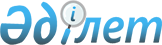 О внесении изменений в приказ Первого заместителя Премьер-Министра Республики Казахстан – Министра финансов Республики Казахстан от 12 февраля 2020 года № 138 "Об утверждении Правил проведения мониторинга гарантированного государством обязательства по поддержке экспорта и финансового состояния национальной компании, осуществляющей функции по поддержке экспорта, имеющей государственную гарантию по поддержке экспорта"Приказ Министра финансов Республики Казахстан от 18 апреля 2024 года № 220. Зарегистрирован в Министерстве юстиции Республики Казахстан 19 апреля 2024 года № 34274
      ПРИКАЗЫВАЮ:
      1. Внести в приказ Первого заместителя Премьер-Министра Республики Казахстан – Министра финансов Республики Казахстан от 12 февраля 2020 года № 138 "Об утверждении Правил проведения мониторинга гарантированного государством обязательства по поддержке экспорта и финансового состояния национальной компании, осуществляющей функции по поддержке экспорта, имеющей государственную гарантию по поддержке экспорта" (зарегистрирован в Реестре государственной регистрации нормативных правовых актов под № 20033) следующие изменения:
      заголовок изложить в следующей редакции:
      "Об утверждении Правил проведения мониторинга гарантированного государством обязательства по поддержке экспорта и финансового состояния Экспортно-кредитного агентства Казахстана, имеющего государственную гарантию по поддержке экспорта";
      преамбулу изложить в следующей редакции:
      "В соответствии со статьей 225-5 Бюджетного кодекса Республики Казахстан ПРИКАЗЫВАЮ:";
      пункт 1 изложить в следующей редакции:
      "1. Утвердить прилагаемые Правила проведения мониторинга гарантированного государством обязательства по поддержке экспорта и финансового состояния Экспортно-кредитного агентства Казахстана, имеющего государственную гарантию по поддержке экспорта.";
      Правила проведения мониторинга гарантированного государством обязательства по поддержке экспорта и финансового состояния национальной компании, осуществляющей функции по поддержке экспорта, имеющей государственную гарантию по поддержке экспорта, утвержденные указанным приказом изложить в новой редакции согласно приложению к настоящему приказу.
      2. Департаменту государственного заимствования Министерства финансов Республики Казахстан в установленном законодательством порядке обеспечить:
      1) государственную регистрацию настоящего приказа в Министерстве юстиции Республики Казахстан;
      3) размещение настоящего приказа на интернет-ресурсе Министерства финансов Республики Казахстан;
      4) в течение десяти рабочих дней после государственной регистрации настоящего приказа в Министерстве юстиции Республики Казахстан представление в Департамент юридической службы Министерства финансов Республики Казахстан сведений об исполнении мероприятий, предусмотренных подпунктами 1), 2) и 3) настоящего пункта.
      3. Настоящий приказ вводится в действие по истечении десяти календарных дней после дня его первого официального опубликования.
      "СОГЛАСОВАН"Министерство торговли и индустрииРеспублики Казахстан
      "СОГЛАСОВАН"Министерство национальной экономикиРеспублики Казахстан Правила проведения мониторинга гарантированного государством обязательства по поддержке экспорта и финансового состояния Экспортно-кредитного агентства Казахстана, имеющего государственную гарантию по поддержке экспорта Глава 1. Общие положения
      1. Настоящие Правила проведения мониторинга гарантированного государством обязательства по поддержке экспорта и финансового состояния Экспортно-кредитного агентства Казахстана, имеющего государственную гарантию по поддержке экспорта (далее – Правила) разработаны в соответствии со статьей 225-5 Бюджетного кодекса Республики Казахстан (далее – Бюджетный кодекс) и определяют порядок проведения мониторинга гарантированного государством обязательства по поддержке экспорта и финансового состояния Экспортно-кредитного агентства Казахстана, имеющего государственную гарантию по поддержке экспорта.
      Порядок предоставления государственной гарантии Республики Казахстан по поддержке экспорта регламентированы Правилами предоставления государственной гарантии Республики Казахстан по поддержке экспорта, утвержденными приказом Первого заместителя Премьер-Министра Республики Казахстан – Министра финансов Республики Казахстан от 2 июля 2019 года № 674 (зарегистрирован в Реестре государственной регистрации нормативных правовых актов под № 19026).
      2. В настоящих Правилах используются следующие основные понятия:
      1) специальный ссудный счет – счет, открытый Экспортно-кредитным агентством Казахстана в банке второго уровня или организации, осуществляющей отдельные виды банковских операций, уполномоченной на обслуживание гарантированных государством обязательств по поддержке экспорта и предназначенный для перечисления средств республиканского бюджета в целях исполнения гарантированных государством обязательств по поддержке экспорта, а также возврату в республиканский бюджет средств, выделенных на исполнение обязательств по государственной гарантии по поддержке экспорта;
      2) банк – юридическое лицо, являющееся коммерческой организацией, которое в соответствии с Законом Республики Казахстан "О банках и банковской деятельности в Республике Казахстан" правомочно осуществлять банковскую деятельность;
      3) центральный уполномоченный орган по исполнению бюджета (далее – уполномоченный орган по исполнению бюджета) – центральный исполнительный орган, осуществляющий руководство и межотраслевую координацию в области исполнения бюджета, ведения бухгалтерского учета, бюджетного учета и бюджетной отчетности по исполнению республиканского бюджета и, в пределах своей компетенции, местных бюджетов, Фонда компенсации потерпевшим, Национального фонда Республики Казахстан на основании отчета Национального Банка Республики Казахстан;
      4) государственная (правительственная, суверенная) гарантия Республики Казахстан по поддержке экспорта (далее – Государственная гарантия) – обязательство Правительства Республики Казахстан перед Экспортно-кредитным агентством Казахстана в соответствии с условиями договора гарантии по поддержке экспорта, полностью или частично погасить ее задолженность по страховым и гарантийным выплатам;
      5) Экспортно-кредитное агентство Казахстана (далее – Агентство) – сторона договора гарантии по поддержке экспорта и соглашения о предоставлении государственной гарантии по поддержке экспорта, получающая Государственную гарантию, которая несет обязательства по возврату в республиканский бюджет средств, выделенных на исполнение обязательств по Государственной гарантии за счет средств возмещения страховых и гарантийных выплат;
      6) поверенный (агент) – лицо, которое на основе соглашения о предоставлении Государственной гарантии обеспечивает исполнение работ, связанных с предоставленной Государственной гарантией и обеспечением возврата средств, отвлеченных из республиканского бюджета, в случае исполнения обязательств по Государственной гарантии;
      7) договор гарантии по поддержке экспорта – письменное соглашение между уполномоченным органом по исполнению бюджета и Экспортно-кредитным агентством Казахстана, устанавливающее правоотношения, обязательства и ответственность сторон при предоставлении Государственной гарантии;
      8) Соглашение о предоставлении государственной гарантии по поддержке экспорта - соглашение между центральным уполномоченным органом по исполнению бюджета, поверенным (агентом) и Экспортно-кредитным агентством Казахстана, устанавливающим правоотношения сторон по предоставлению государственной гарантии по поддержке экспорта, возврату средств республиканского бюджета, отвлеченных в случае исполнения обязательств по государственной гарантии по поддержке экспорта;
      9) гарантированное государством обязательство по поддержке экспорта – сумма на определенную дату непогашенных обязательств по договорам страхования и гарантиям, обеспеченным государственной гарантией Республики Казахстан по поддержке экспорта, по которым Экспортно-кредитным агентством Казахстана не осуществлены страховые и гарантийные выплаты.
      Другие понятия, используемые в настоящих Правилах, применяются в том значении, в каком они используются в соответствующих отраслях законодательства Республики Казахстан, если иное не предусмотрено бюджетным законодательством Республики Казахстан и настоящими Правилами. Глава 2. Порядок проведения мониторинга гарантированного государством обязательства по поддержке экспорта и финансового состояния Экспортно-кредитным агентством Казахстана, имеющего государственную гарантию по поддержке экспорта Параграф 1. Порядок проведения мониторинга гарантированного государством обязательства по поддержке экспорта
      3. Настоящая глава определяет процедуры мониторинга гарантированного государством обязательства по поддержке экспорта.
      4. Объектом мониторинга являются обязательства по договорам страхования и гарантии, обеспеченные Государственной гарантией.
      5. Мониторинг гарантированного государством обязательства по поддержке экспорта заключается в отслеживании обеспеченного Государственной гарантией объема обязательств по договорам страхования и гарантии на основании предоставления поверенным (агентом) ежемесячной информации о состоянии объема принятых страховых и гарантийных обязательств, обеспеченных Государственной гарантией, и осуществленных страховых и гарантийных выплат, согласно приложениям 1 и 3 к настоящим Правилам.
      Данные поверенного (агента) формируются на основании настоящего пункта и информации о состоянии объема принятых страховых и гарантийных обязательств и осуществленных страховых и гарантийных выплат, согласно приложениям 2 и 4 к настоящим Правилам.
      По результатам мониторинга уполномоченный орган по исполнению бюджета предоставляет информацию о состоянии гарантированного государством обязательства по поддержке экспорта в Правительство Республики Казахстан на ежеквартальной основе в срок до 30 (тридцатого) числа месяца, следующего за отчетным кварталом. Параграф 2. Порядок проведения мониторинга финансового состояния Агентства, имеющего Государственную гарантию
      6. Настоящая глава определяет процедуры мониторинга финансового состояния Агентства, имеющего Государственную гарантию.
      7. Финансовые коэффициенты рассчитываются поверенным (агентом) на основании финансовой отчетности Агентства, получившего Государственную гарантию.
      8. Мониторинг финансового состояния Агентства проводится на основании ежегодной аудированной финансовой отчетности. 
      9. Анализ финансового состояния Агентства включает в себя ежеквартальный анализ финансового состояния и анализ финансового состояния по результатам года. Анализ финансового состояния состоит из анализа базовой (информация о руководстве юридического лица, видах деятельности, отрасли и нормативно-правовой среде) и финансовой информации (анализ финансовых отчетов).
      При осуществлении мониторинга применяются следующие финансовые коэффициенты:
      коэффициент ликвидности – отношение денежных средств и краткосрочной дебиторской задолженности к величине краткосрочных обязательств;
      коэффициент покрытия – отношение текущих активов к краткосрочным обязательствам;
      соотношение заемных и собственных средств – отношение текущих обязательств к величине собственного капитала;
      коэффициент привлечения – отношение обязательств к сумме текущих и долгосрочных активов;
      коэффициент рентабельности собственного капитала – отношение совокупного дохода до налогообложения к величине собственного капитала.
      10. Поверенный (агент) проводит мониторинг финансового состояния Агентства путем сравнения финансовых коэффициентов, определенных на основании предоставленных показателей, и общепринятыми нормами данных коэффициентов.
      11. Поверенный (агент) предоставляет в уполномоченный орган по исполнению бюджета результаты анализа на ежеквартальной основе в срок до 25 (двадцать пятого) числа второго месяца, следующего за отчетным, а также на ежегодной основе в срок до 1 июля, результаты мониторинга финансового состояния Агентства.
      12. В случае определения потенциально неплатежеспособности Агентства уполномоченный орган по исполнению бюджета уведомляет об этом Правительство Республики Казахстан и вносит предложение о принятии мер для предотвращения отвлечения средств республиканского бюджета, предусмотренных на погашение задолженности по страховым и гарантийным выплатам.
      13. В случае необходимости уполномоченный орган по исполнению бюджета запрашивает у Агентства, дополнительную информацию о финансовых показателях. Параграф 3. Основные функции, осуществляемые участниками процесса проведения мониторинга гарантированного государством обязательства по поддержке экспорта и финансового состояния Экспортно-кредитного агентства Казахстана, имеющего Государственную гарантию
      14. Уполномоченный орган по исполнению бюджета, поверенный (агент) и Агентство являются участниками процесса проведения мониторинга, гарантированного государством обязательства по поддержке экспорта и финансового состояния Экспортно-кредитным агентством Казахстана, имеющего государственную гарантию по поддержке экспорта, и осуществляют следующее:
      1) Агентство: 
      обеспечивает предоставление необходимой документации и информации, требуемой участниками процесса предоставления Государственной гарантии и согласно требованиям настоящих Правил;
      ежемесячно предоставляет поверенному (агенту) финансовую отчетность по типовым формам (бухгалтерский баланс и отчет о прибылях и убытках) с нарастающим итогом и другие необходимые документы, определяющие финансовое состояние Агентства по письменному запросу поверенного (агента);
      не позднее до 25 (двадцать пятого) числа следующего за отчетным кварталом, ежеквартально предоставляет поверенному (агенту) финансовую отчетность по типовым формам (бухгалтерский баланс, отчет о прибылях и убытках, отчет о движении денежных средств, пояснительная записка) с нарастающим итогом и другие документы, определяющие финансовое состояние Агентства по письменному запросу поверенного (агента);
      не позднее до 31 (тридцать первого) мая каждого года, следующего за отчетным, ежегодно предоставляет поверенному (агенту) аудированную финансовую отчетность по типовым формам (бухгалтерский баланс, отчет о прибылях и убытках, отчет о движении денежных средств, пояснительную записку за финансовый год);
      информирует поверенного (агента) о фактах и причинах неисполнения своих обязательств по договорам страхования и гарантии, которые могут привести к исполнению Государственной гарантии;
      обеспечивает возврат отвлеченных денежных средств на исполнение Государственной гарантии путем перечисления на специальный ссудный счет;
      2) уполномоченный орган по исполнению бюджета:
      осуществляет мониторинг гарантированного государством обязательства по поддержке экспорта в порядке, определяемом настоящими Правилами;
      3) поверенный (агент):
      проводит мониторинг финансового состояния Агентства, имеющего Государственную гарантию;
      проводит мониторинг использования средств республиканского бюджета, отвлеченных на исполнение Государственной гарантии и их возврат согласно условиям соглашения о предоставлении Государственной гарантии;
      проводит анализ финансово-экономического состояния Агентства и предоставляет информацию об итогах соответствующего анализа уполномоченному органу по исполнению бюджета;
      на основе соглашения о предоставлении государственной гарантии по поддержке экспорта обеспечивает исполнение иных работ, связанных с предоставлением и исполнением Государственной гарантии.
      15. Оплата поверенному (агенту) за оказание услуг, предусмотренных подпунктом 3) пункта 14 настоящих Правил осуществляется в соответствии с соглашением о предоставлении государственной гарантии по поддержке экспорта Агентством за счет собственных средств на основании соглашения об оплате услуг поверенного (агента) согласно его тарифам, заключаемого между Агентством и поверенным (агентом).
      16. В случае если объем осуществленных страховых и гарантийных выплат за отчетный период (финансовый год) превышает 40 (сорок) процентов от объема собственного капитала Агентства, не допускается принятие Агентством дополнительных обязательств по договорам страхования и гарантии. При этом объем страховых и гарантийных выплат указывается за вычетом суммы страховых и гарантийных выплат, которые возмещены в рамках суброгации, перестрахования и гарантирования.
      17. Агентство ежеквартально в срок до 30 (тридцатого) числа второго месяца, следующего за отчетным кварталом, предоставляет Поверенному (агенту) информацию по социально-экономическому эффекту конечных результатов по действующим договорам страхования и гарантии на последнюю дату отчетного квартала, обеспеченных Государственной гарантией, согласно приложению 5 к настоящим Правилам.
      Поверенный (агент) предоставляет в уполномоченный орган по исполнению бюджета информацию по социально-экономическому эффекту конечных результатов по действующим договорам страхования и гарантии в течении 7 (семь) дней после предоставления информации Агентством. Информация о состоянии объема принятых страховых и гарантийных обязательств, обеспеченных Государственной гарантией
      периодичность: ежемесячноСобственный капитал на конец отчетного периода – _______ тысяч тенгеОбъем обязательств, обеспеченных Государственной гарантией,на конец отчетного периода – _____ тысяч тенге_____________________ _________ ______________________________первый руководитель подпись фамилия, имя, отчество (при его наличии)_____________ _______ __________ _______________________________главный бухгалтер подпись фамилия, имя, отчество (при его наличии)_______________________ ________ _______________________________ответственный исполнитель подпись фамилия, имя, отчество (при его наличии)телефон поверенного (агента) ____________
      Примечание:Отчет составляется ежемесячно, до 20 (двадцатого) числа месяца,следующего за отчетным периодом, отдельно по каждой строке в тысяч тенгес подведением итоговой строки "Всего" по всем графам в тысяч тенге.Приведение показателей к тенгепроизводится по рыночным курсам обмена валют, определенным в порядке,установленном Законом Республики Казахстан "О Национальном банке",на последний календарный день отчетного периода. Информация о состоянии объема принятых страховых и гарантийных обязательств
      периодичность: ежемесячно____________________ _______________ ___________________________первый руководитель подпись фамилия, имя, отчество (при его наличии)_____________________ ________________ _________________________главный бухгалтер подпись фамилия, имя, отчество (при его наличии)_____________________ _______________ __________________________ответственный исполнитель подпись фамилия, имя, отчество (при его наличии)телефонЭкспортно-кредитного агентства Казахстана
      Примечание:Отчет составляется ежемесячно, к 15 (пятнадцатому) числу месяца, следующегоза отчетным периодом, отдельно по каждой строке в тысяч тенге с подведениемитоговой строки "Всего" по всем графам в тысяч тенге. Приведение показателейк тенге производится по рыночным курсам обмена валют, определенным ЗакономРеспублики Казахстан "О Национальном банке", на последний календарный деньотчетного периода.  Информация по страховым и гарантийным выплатам в рамках принятых страховых и гарантийных обязательств
      периодичность: ежемесячноСобственный капитал на конец отчетного периода – _______ тысяч тенге___________________ ____________ ______________________________.первый руководитель подпись фамилия, имя, отчество (при его наличии)___________________ ____________ _____________________________главный бухгалтер подпись фамилия, имя, отчество (при его наличии)___________________ _____________ ____________________________ответственный исполнитель подпись фамилия, имя, отчество (при его наличии)телефон поверенного (агента) ____________
      Примечание:отчет составляется ежемесячно, до 20 (двадцатого) числа месяца,следующего за отчетным периодом. Информация по страховым и гарантийным выплатам в рамках принятых страховых и гарантийных обязательств
      периодичность: ежемесячноСобственный капитал на конец отчетного периода – _______ тысяч тенге_____________________ ________________ ____________________________первый руководитель подпись фамилия, имя, отчество (при его наличии)_____________________ ________________ ____________________________главный бухгалтер подпись фамилия, имя, отчество (при его наличии)____________________ __________________ ___________________________ответственный исполнитель подпись фамилия, имя, отчество (при его наличии)телефон Экспортно-кредитного агентства Казахстана
      Примечание:отчет составляется ежемесячно, до 15 (пятнадцатого) числа месяца,следующего за отчетным периодом. Информация по социально-экономическому эффекту конечных результатов по действующим договорам страхования и гарантии на последнюю дату отчетного квартала, обеспеченных Государственной гарантией
      периодичность: ежеквартально*Согласно статье 112-1 Предпринимательского кодекса Республики Казахстанпредоставление информации государственным органам и иным лицам субъектамипредпринимательства, осуществляется исключительно при наличии соответствующихтребований, установленных законами Республики Казахстан. В этой связи, данныеформируются на основании представленных писем экспортеров.первый руководитель подпись фамилия, имя, отчество (при его наличии)_______________ _____________ ____________________________________ответственный исполнитель подпись фамилия, имя, отчество (при его наличии)
					© 2012. РГП на ПХВ «Институт законодательства и правовой информации Республики Казахстан» Министерства юстиции Республики Казахстан
				
      Министр финансовРеспублики Казахстан

М. Такиев
Приложение к приказу
Министр финансов
Республики Казахстан
от 18 апреля 2024 года № 220Утвержден приказом
Первого заместителя
Премьер-Министра
Республики Казахстан
– Министра финансов
Республики Казахстан
от 12 февраля 2020 года № 138Приложение 1
к Правилам проведения
мониторинга гарантированного
государством обязательства
по поддержке экспорта
и финансового состояния
Экспортно-кредитного агентства
Казахстана, имеющего
государственную гарантию
по поддержке экспорта
тысяч тенге
тысяч тенге
тысяч тенге
тысяч тенге
тысяч тенге
тысяч тенге
№
Наименование
Объем обязательств на начало отчетного периода
Изменения в отчетном периоде
Изменения в отчетном периоде
Объем обязательств на конец отчетного периода(графа 6 = графа3 + графа 4 – графа5)
№
Наименование
Объем обязательств на начало отчетного периода
Принятые обязательства
Прекращенные обязательства
Объем обязательств на конец отчетного периода(графа 6 = графа3 + графа 4 – графа5)
1
2
3
4
5
6
1.
Обязательства в национальной валюте
2.
Обязательства в иностранной валюте, в том числе:
в российских рублях
в долларах Соединенных Штатов Америки
в евро
 …
ВсегоПриложение 2
к Правилам проведения
мониторинга гарантированного
государством обязательства
по поддержке экспорта
и финансового состояния
Экспортно-кредитного агентства
Казахстана, имеющего
государственную гарантию
по поддержке экспорта
тысяч тенге
тысяч тенге
тысяч тенге
тысяч тенге
тысяч тенге
тысяч тенге
№
Наименование
Объем обязательств на начало отчетного периода
Изменения в отчетном периоде
Изменения в отчетном периоде
Объем обязательств на конец отчетного периода(графа 6 = графа 3 + графа 4 – графа 5)
№
Наименование
Объем обязательств на начало отчетного периода
Принятые обязательства
Прекращенные обязательства
Объем обязательств на конец отчетного периода(графа 6 = графа 3 + графа 4 – графа 5)
1
2
3
4
5
6
1.
Обязательства в национальной валюте
2.
Обязательства в иностранной валюте, в том числе:
в российских рублях
в долларах Соединенных Штатов Америки
в евро
 … 
ВСЕГОПриложение 3
к Правилам проведения
мониторинга гарантированного
государством обязательства
по поддержке экспорта
и финансового состояния
Экспортно-кредитного агентства
Казахстана, имеющего
государственную гарантию
по поддержке экспорта
Наименование
Страховые выплаты
Гарантийные выплаты
Объем собственного капитала
Соотношение страховых и гарантийных выплат к объему собственного капитала, %
1
2
3
4
5
Общая сумма по состоянию на конец отчетного периода в национальной валюте
Обязательства в иностранной валюте, в том числе:
в российских рублях
в долларах Соединенных Штатов Америки
в евро
 … 
ВСЕГО в национальной валюте по курсу на дату составления отчетаПриложение 4
к Правилам проведения
мониторинга гарантированного
государством обязательства
по поддержке экспорта
и финансового состояния
Экспортно-кредитного агентства
Казахстана, имеющего
государственную гарантию
по поддержке экспорта
Наименование
Страховые выплаты
Гарантийные выплаты
Объем собственного капитала
Соотношение страховых и гарантийных выплат к объему собственного капитала, %
1
2
3
4
5
Общая сумма по состоянию на конец отчетного периода в национальной валюте
Обязательства в иностранной валюте, в том числе:
в российских рублях
в долларах Соединенных Штатов Америки
в евро
 … 
ВСЕГО в национальной валюте по курсу на дату составления отчетаПриложение 5
к Правилам проведения
мониторинга гарантированного
государством обязательства
по поддержке экспорта
и финансового состояния
Экспортно-кредитного агентства
Казахстана, имеющего
государственную гарантию
Наименование
Итого
1
2
Общее количество экспортных контрактов по состоянию на конец отчетного периода, количество
Общая сумма экспортных контрактов по состоянию на конец отчетного периода, тысяч тенге
Объем произведенной продукции, млрд. тенге*
Налоги выплаченные экспортерами, тысяч тенге*
Созданные новые рабочие места, количество*